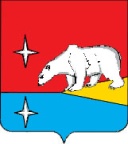 СОВЕТ ДЕПУТАТОВГОРОДСКОГО ОКРУГА ЭГВЕКИНОТР Е Ш Е Н И ЕОб утверждении Положения о бюджетном процессе в городском округе ЭгвекинотВ  соответствии  с Бюджетным кодексом Российской Федерации,  требованиями  Федерального  закона  от  6  октября  2003  г.  № 131-ФЗ  «Об  общих  принципах  организации местного  самоуправления  в  Российской  Федерации», Совет  депутатов городского округа ЭгвекинотР Е Ш И Л:1. Утвердить Положение о бюджетном процессе в городском округе Эгвекинот согласно приложению к настоящему решению.2. Признать утратившими силу следующие Решения Совета депутатов городского округа Эгвекинот:1) от 23 декабря 2016 г. № 292 «Об утверждении Положения о бюджетном процессе в городском округе Эгвекинот»;2) от 27 апреля 2017 г. № 310 «О внесении изменений в Положение о бюджетном процессе в городском округе Эгвекинот»;3) от 4 октября 2017 г. № 329 «О внесении изменений в Положение о бюджетном процессе в городском округе Эгвекинот, утвержденное решением Совета депутатов городского округа Эгвекинот от 23 декабря 2016 года № 292».3. Настоящее решение обнародовать в местах, определенных Уставом  городского округа Эгвекинот, и разместить на официальном сайте Администрации городского округа Эгвекинот в информационно-телекоммуникационной сети «Интернет».  4. Настоящее решение вступает в силу со дня его обнародования.5. Положения статьи 10 «Перечень и оценка налоговых расходов» раздела II «Составление проекта бюджета городского округа Эгвекинот» Положения о бюджетном процессе в городском округе Эгвекинот вступают в действие с 1 января 2020 года.6. Контроль за исполнением настоящего решения возложить на Председателя Совета депутатов городского округа Эгвекинот Шаповалову Н.С.ПОЛОЖЕНИЕО БЮДЖЕТНОМ ПРОЦЕССЕ В ГОРОДСКОМ ОКРУГЕ ЭГВЕКИНОТРаздел I. Общие положенияСтатья 1. Правоотношения, регулируемые настоящим ПоложениемНастоящее Положение разработано в соответствии с Бюджетным кодексом Российской Федерации, Федеральным законом от 6 октября 2003 г. № 131-ФЗ «Об общих принципах организации местного самоуправления в Российской Федерации», Уставом городского округа Эгвекинот и регулирует отношения, возникающие между субъектами бюджетных правоотношений в бюджетном процессе на территории городского округа Эгвекинот.Статья 2. Понятия и термины, применяемые в настоящем Положении1. Бюджетный процесс в городском округе Эгвекинот - это регламентируемая законодательством Российской Федерации деятельность органов местного самоуправления городского округа Эгвекинот и иных участников бюджетного процесса по:1) составлению проекта бюджета городского округа Эгвекинот (далее - бюджет городского округа Эгвекинот, бюджет);2) рассмотрению и утверждению бюджета городского округа Эгвекинот;3) исполнению и контролю за исполнением бюджета городского округа Эгвекинот;4) осуществлению бюджетного учета, составлению, внешней проверке, рассмотрению и утверждению бюджетной отчетности.2. Другие понятия и термины, применяемые в настоящем Положении, используются в соответствии с Бюджетным кодексом Российской Федерации.Статья 3. Участники бюджетного процессаУчастниками бюджетного процесса в городском округе являются:- Совет депутатов городского округа Эгвекинот (далее – Совет депутатов городского округа Эгвекинот, Совет депутатов);- Глава городского округа Эгвекинот;- Администрация городского округа Эгвекинот (далее - Администрация городского округа Эгвекинот, Администрация);- финансовый орган городского округа Эгвекинот (далее – финансовый орган городского округа Эгвекинот, Финансовый орган);- Контрольно-счетная палата городского округа Эгвекинот (далее - Контрольно-счетная палата городского округа Эгвекинот, Контрольно-счетная палата);- главные распорядители (распорядители) бюджетных средств городского округа Эгвекинот (далее - Главные распорядители (распорядители) бюджетных средств);- главные администраторы (администраторы) доходов бюджета городского округа Эгвекинот (далее - Главные администраторы (администраторы) доходов бюджета);- главные администраторы источников финансирования дефицита бюджета городского округа Эгвекинот (далее - Главные администраторы источников финансирования дефицита бюджета);- получатели бюджетных средств городского округа Эгвекинот (далее - Получатели бюджетных средств).Статья 4. Бюджетные полномочия участников бюджетного процесса1. Совет депутатов городского округа Эгвекинот:- рассматривает и утверждает бюджет городского округа Эгвекинот и отчет о его исполнении;- осуществляет контроль в ходе рассмотрения отдельных вопросов исполнения бюджета городского округа Эгвекинот на своих заседаниях, заседаниях комиссий, рабочих групп, в ходе проводимых слушаний и в связи с депутатскими запросами;- формирует и определяет правовой статус органа внешнего муниципального финансового контроля городского округа Эгвекинот;- устанавливает, изменяет и отменяет местные налоги и сборы в соответствии с законодательством Российской Федерации о налогах и сборах;- устанавливает налоговые льготы по местным налогам, основания и порядок их применения;- устанавливает порядок уплаты части прибыли муниципальных унитарных предприятий городского округа Эгвекинот в бюджет городского округа Эгвекинот, остающейся после уплаты налогов и иных обязательных платежей;- осуществляет иные бюджетные полномочия в соответствии с Бюджетным кодексом Российской Федерации, законодательством Российской Федерации, законодательством Чукотского автономного округа, нормативно-правовыми актами городского округа Эгвекинот.В пределах компетенции по бюджетным вопросам, установленной Конституцией Российской Федерации, Бюджетным кодексом Российской Федерации, иными нормативными правовыми актами Российской Федерации, для обеспечения полномочий Совета депутатов должна быть предоставлена органами местного самоуправления городского округа Эгвекинот, органами управления государственными внебюджетными фондами вся необходимая информация.2. Глава городского округа Эгвекинот:- вносит предложения по внесению изменений в решение о бюджете городского округа Эгвекинот на текущий финансовый год; - осуществляет иные бюджетные полномочия в соответствии с Бюджетным кодексом Российской Федерации, законодательством Российской Федерации, законодательством Чукотского автономного округа, нормативно-правовыми актами городского округа Эгвекинот.3. Администрация городского округа Эгвекинот:- устанавливает порядок и сроки составления проекта бюджета городского округа Эгвекинот на очередной финансовый год;- обеспечивает составление проекта бюджета (проекта бюджета и среднесрочного финансового плана) и вносит его с необходимыми документами и материалами на утверждение Совета депутатов городского округа Эгвекинот;- обеспечивает официальное опубликование решения о бюджете не позднее 10 дней после его подписания в установленном порядке;- обеспечивает исполнение бюджета городского округа Эгвекинот и составление бюджетной отчетности;- разрабатывает и утверждает методики распределения и (или) порядки предоставления межбюджетных трансфертов;- вносит в Совет депутатов городского округа Эгвекинот предложения по установлению, изменению, отмене местных налогов и сборов, введению и отмене налоговых льгот по местным налогам;- устанавливает порядок разработки и одобрения прогноза социально-экономического развития городского округа Эгвекинот и организует его исполнение; - организует подготовку проектов о внесении изменений в решение о бюджете на текущий финансовый год;- устанавливает порядок разработки среднесрочного финансового плана городского округа Эгвекинот;- устанавливает порядок составления и ведения реестра расходных обязательств городского округа Эгвекинот;- устанавливает порядок формирования и ведения реестра источников доходов городского округа Эгвекинот;- устанавливает порядок принятия решений о разработке муниципальных программ, их формирования и реализации;- обеспечивает управление муниципальным долгом;- утверждает порядок ведения муниципальной долговой книги;- устанавливает порядок формирования перечня налоговых расходов городского округа Эгвекинот и порядок оценки налоговых расходов городского округа Эгвекинот;(абзац добавлен Решением Совета депутатов городского округа Эгвекинот от 23 декабря 2019 г. №61)- осуществляет иные бюджетные полномочия в соответствии с Бюджетным кодексом Российской Федерации и иными нормативными правовыми (муниципальными правовыми) актами, регулирующими бюджетные правоотношения.4. Финансовый орган городского округа Эгвекинот:- составляет проект бюджета (проект бюджета и среднесрочного финансового плана) городского округа Эгвекинот, представляет его с необходимыми документами и материалами для внесения в Совет депутатов городского округа Эгвекинот;- организует исполнение бюджета городского округа Эгвекинот;- открывает в территориальном органе Федерального казначейства лицевые счета для учета операций по исполнению бюджета городского округа Эгвекинот;- ведет учет операций по кассовому исполнению бюджета городского округа Эгвекинот;- осуществляет санкционирование оплаты денежных обязательств, подлежащих исполнению за счет бюджетных ассигнований по источникам финансирования дефицита бюджета;- доводит показатели сводной бюджетной росписи до Главных распорядителей бюджетных средств;- ведет учет поступлений доходов бюджета городского округа Эгвекинот и осуществляет функции главного администратора доходов бюджета городского округа Эгвекинот;- утверждает перечень кодов видов источников финансирования дефицита бюджета, главными администраторами которых являются органы местного самоуправления городского округа Эгвекинот и (или) находящиеся в их ведении казенные учреждения;- издает приказ по установлению, детализации и определению порядка применения бюджетной классификации Российской Федерации в части, относящейся к бюджету городского округа Эгвекинот;- рассматривает бухгалтерские отчеты и балансы муниципальных предприятий и учреждений городского округа Эгвекинот, вносит предложения об устранении выявленных недостатков и улучшении их финансовой деятельности;- устанавливает порядок и методику планирования бюджетных ассигнований; - представляет отчет о кассовом исполнении бюджета в порядке, установленном Министерством финансов Российской Федерации;- составляет бюджетную отчетность в соответствии с Бюджетным кодексом Российской Федерации и направляет ее в исполнительный орган государственной власти Чукотского автономного округа и Администрацию городского округа Эгвекинот;- составляет и ведет сводную бюджетной роспись;- составляет и ведет кассовый план;- ведет реестр расходных обязательств городского округа Эгвекинот;- ведет реестр источников доходов городского округа Эгвекинот;- осуществляет контроль в сфере закупок в соответствии с частью 5 статьи 99 Федерального закона от 5 апреля 2013 г. № 44-ФЗ ФЗ «О контрактной системе в сфере закупок товаров, работ, услуг для обеспечения государственных и муниципальных нужд»;- осуществляет контроль в сфере закупок в соответствии с частью 8 статьи 99 Федерального закона от 5 апреля 2013 г. № 44-ФЗ ФЗ «О контрактной системе в сфере закупок товаров, работ, услуг для обеспечения государственных и муниципальных нужд»;- осуществляет полномочия по внутреннему муниципальному финансовому контролю в соответствии со статьями 269.1 и 269.2 Бюджетного кодекса Российской Федерации; - проводит анализ осуществления главными администраторами средств бюджета  городского округа Эгвекинот внутреннего финансового контроля  и внутреннего финансового аудита в соответствии с пунктом 4 статьи 157 Бюджетного кодекса Российской Федерации; - согласует заключение контракта с единственным поставщиком (подрядчиком, исполнителем) на основании пункта 25 части 1 статьи 93 Федерального закона от 5 апреля 2013 года № 44-ФЗ «О контрактной системе в сфере закупок товаров, работ, услуг для обеспечения государственных и муниципальных нужд» в соответствии с требованиями, установленными в порядке, утвержденным федеральным органом исполнительной власти по регулированию контрактной системы в сфере закупок;- ведет муниципальную долговую книгу, в том числе ведет учет выданных гарантий, исполнения обязательств принципала, обеспеченных гарантиями, а также учет осуществления гарантом платежей по выданным гарантиям;- утверждает порядки по:1) составлению и ведению сводной бюджетной росписи и бюджетных росписей главных распорядителей средств бюджета;2) исполнению бюджета городского округа Эгвекинот по расходам;3) санкционированию оплаты денежных обязательств, подлежащих исполнению за счет бюджетных ассигнований по источникам финансирования дефицита бюджета;4) источникам финансирования дефицита бюджета;5) составлению и ведения кассового плана;6) составлению бюджетной отчетности;7) планированию бюджетных ассигнований;8) составлению и ведению кассового плана бюджета городского округа Эгвекинот;9) завершению операций по исполнению бюджета в текущем финансовом году;- в пределах своей компетенции издает в соответствии с Бюджетным кодексом Российской Федерации муниципальные правовые акты;- осуществляет иные бюджетные полномочия в соответствии с Бюджетным кодексом Российской Федерации, законодательством Российской Федерации, законодательством Чукотского автономного округа, муниципальными правовыми актами городского округа Эгвекинот.4.1. Руководитель финансового органа городского округа Эгвекинот имеет исключительное право:- утверждать сводную бюджетную роспись бюджета городского округа Эгвекинот и вносить в нее изменения;- утверждать лимиты бюджетных обязательств и вносить в них изменения;- осуществлять иные бюджетные полномочия в соответствии с Бюджетным кодексом Российской Федерации, законодательством Российской Федерации, законодательством Чукотского автономного округа, муниципальными правовыми актами городского округа Эгвекинот.5. Контрольно-счетная палата городского округа Эгвекинот осуществляет бюджетные полномочия:- по аудиту эффективности, направленному на определение экономности и результативности использования бюджетных средств;- экспертизе проектов решений о бюджете городского округа Эгвекинот, иных нормативных правовых актов бюджетного законодательства, в том числе обоснованности показателей (параметров и характеристик) бюджета;- экспертизе муниципальных программ;- анализу и мониторингу бюджетного процесса, в том числе подготовке предложений по устранению выявленных отклонений в бюджетном процессе и совершенствованию бюджетного законодательства Российской Федерации;- подготовке предложений по совершенствованию осуществления главными распорядителями бюджетных средств, главными администраторами доходов бюджета, главными администраторами источников финансирования дефицита бюджета внутреннего финансового контроля и внутреннего финансового аудита;(в ред. Решения Совета депутатов городского округа Эгвекинот от 23 декабря 2019 г. №61)- другим вопросам, установленным Федеральным законом от 7 февраля 2011 г.           № 6-ФЗ «Об общих принципах организации и деятельности контрольно-счетных органов субъектов Российской Федерации и муниципальных образований».Бюджетные полномочия контрольно-счетного органа городского округа Эгвекинот, предусмотренные настоящим пунктом, осуществляются с соблюдением положений, установленных Федеральным законом от 7 февраля 2011 г. № 6-ФЗ «Об общих принципах организации и деятельности контрольно-счетных органов субъектов Российской Федерации и муниципальных образований».6. Главные распорядители (Распорядители) бюджетных средств:6.1. Главные распорядители бюджетных средств обладают следующими бюджетными полномочиями:- обеспечивают результативность, адресность и целевой характер использования бюджетных средств в соответствии с утвержденными им бюджетными ассигнованиями и лимитами бюджетных обязательств;- формируют перечень подведомственных им Распорядителей и Получателей бюджетных средств;- ведут реестр расходных обязательств, подлежащих исполнению в пределах утвержденных им лимитов бюджетных обязательств и бюджетных ассигнований;- осуществляют планирование соответствующих расходов бюджета, составляют обоснования бюджетных ассигнований;- составляют, утверждают и ведут бюджетную роспись, распределяют бюджетные ассигнования, лимиты бюджетных обязательств по подведомственным Распорядителям и Получателям бюджетных средств и исполняют соответствующую часть бюджета; - вносят предложения по формированию и изменению лимитов бюджетных обязательств;- вносят предложения по формированию и изменению сводной бюджетной росписи;- определяют порядок утверждения бюджетных смет подведомственных Получателей бюджетных средств, являющихся казенными учреждениями;- формируют и утверждают муниципальные задания;- обеспечивают соблюдение получателями межбюджетных субсидий, субвенций и иных межбюджетных трансфертов, имеющих целевое назначение, а также иных субсидий и бюджетных инвестиций, определенных Бюджетным кодексом Российской Федерации, условий, целей и порядка, установленных при их предоставлении;- формируют бюджетную отчетность Главного распорядителя бюджетных средств;- отвечают от имени городского округа Эгвекинот по денежным обязательствам подведомственных им Получателей бюджетных средств;- выступают в суде от имени городского округа Эгвекинот в качестве представителя ответчика по искам к муниципальному образованию в случаях, предусмотренных Бюджетным кодексом Российской Федерации;- осуществляют иные бюджетные полномочия, установленные Бюджетным кодексом Российской Федерации и принимаемыми в соответствии с ним нормативными правовыми актами (муниципальными правовыми актами), регулирующими бюджетные правоотношения.6.2. Распорядители бюджетных средств обладают следующими бюджетными полномочиями:- осуществляют планирование соответствующих расходов бюджета;- распределяют бюджетные ассигнования, лимиты бюджетных обязательств по подведомственным Распорядителям и (или) Получателям бюджетных средств и исполняют соответствующую часть бюджета;- вносят предложения Главному распорядителю бюджетных средств, в ведении которого находятся, по формированию и изменению бюджетной росписи;- обеспечивают соблюдение получателями межбюджетных субсидий, субвенций и иных межбюджетных трансфертов, имеющих целевое назначение, а также иных субсидий и бюджетных инвестиций, определенных Бюджетным кодексом Российской Федерации, условий, целей и порядка, установленных при их предоставлении; - в случае и порядке, установленных соответствующим Главным распорядителем бюджетных средств, осуществляют отдельные бюджетные полномочия Главного распорядителя бюджетных средств, в ведении которого находятся.6.3. Главный распорядитель (Распорядитель) бюджетных средств в случаях, установленных Администрацией городского округа Эгвекинот, в порядке, установленном Финансовым органом, в соответствии с общими требованиями, установленными Министерством финансов Российской Федерации, вправе принять решение о передаче:1) своих бюджетных полномочий Получателя бюджетных средств находящимся в его ведении Получателям бюджетных средств или финансовому органу городского округа Эгвекинот;2) полномочий Получателей бюджетных средств, находящихся в ведении Главного распорядителя бюджетных средств, другим Получателям бюджетных средств, находящимся в его ведении.(подпункт исключен  Решением Совета депутатов городского округа Эгвекинот от 23 декабря 2019 г. №61)7. Главные администраторы (Администраторы) доходов бюджета:7.1. Главные администраторы доходов бюджета обладают следующими бюджетными полномочиями:- формируют перечень подведомственных им Администраторов доходов бюджета;- представляют сведения, необходимые для составления среднесрочного финансового плана и (или) проекта бюджета;- представляют сведения для составления и ведения кассового плана;- формируют и представляют бюджетную отчетность Главного администратора доходов бюджета;- ведут реестр источников доходов бюджета по закрепленным за ними источникам доходов на основании перечня источников доходов бюджетов бюджетной системы Российской Федерации;- утверждают методику прогнозирования поступлений доходов в бюджет в соответствии с общими требованиями к такой методике, установленными Правительством Российской Федерации;- осуществляют иные бюджетные полномочия, установленные Бюджетным кодексом Российской Федерации и принимаемыми в соответствии с ним нормативными правовыми актами (муниципальными правовыми актами), регулирующими бюджетные правоотношения.7.2. Администраторы доходов бюджета обладают следующими бюджетными полномочиями:- осуществляют начисление, учет и контроль за правильностью исчисления, полнотой и своевременностью осуществления платежей в бюджет, пеней и штрафов по ним;- осуществляют взыскание задолженности по платежам в бюджет, пеней и штрафов;- принимают решение о возврате излишне уплаченных (взысканных) платежей в бюджет, пеней и штрафов, а также процентов за несвоевременное осуществление такого возврата и процентов, начисленных на излишне взысканные суммы, и представляют поручение в орган Федерального казначейства для осуществления возврата в порядке, установленном Министерством финансов Российской Федерации;- принимают решение о зачете (уточнении) платежей в бюджет и представляют уведомление в орган Федерального казначейства;- в случае и порядке, установленных Главным администратором доходов бюджета, формируют и представляют Главному администратору доходов бюджета сведения и бюджетную отчетность, необходимые для осуществления полномочий соответствующего Главного администратора доходов бюджета;- предоставляют информацию, необходимую для уплаты денежных средств физическими и юридическими лицами за государственные и муниципальные услуги, а также иных платежей, являющихся источниками формирования доходов бюджетов бюджетной системы Российской Федерации, в Государственную информационную систему о государственных и муниципальных платежах в соответствии с порядком, установленным Федеральным законом от 27 июля 2010 г. № 210-ФЗ «Об организации предоставления государственных и муниципальных услуг»; - принимают решение о признании безнадежной к взысканию задолженности по платежам в бюджет;- осуществляют иные бюджетные полномочия, установленные Бюджетным кодексом Российской Федерации и принимаемыми в соответствии с ним нормативными правовыми актами (муниципальными правовыми актами), регулирующими бюджетные правоотношения.7.3. Бюджетные полномочия Главных администраторов доходов бюджета, являющихся органами местного самоуправления и (или) находящимися в их ведении казенными учреждениями, осуществляются в порядке, установленном Администрацией городского округа Эгвекинот.8. Главный администратор (Администратор) источников финансирования дефицита бюджета:8.1. Главный администратор источников финансирования дефицита бюджета обладает следующими бюджетными полномочиями:- формирует перечни подведомственных ему Администраторов источников финансирования дефицита бюджета;- осуществляет планирование (прогнозирование) поступлений и выплат по источникам финансирования дефицита бюджета;- обеспечивает адресность и целевой характер использования выделенных в его распоряжение ассигнований, предназначенных для погашения источников финансирования дефицита бюджета;- распределяет бюджетные ассигнования по подведомственным Администраторам источников финансирования дефицита бюджета и исполняет соответствующую часть бюджета;- формирует бюджетную отчетность Главного администратора источников финансирования дефицита бюджета;- утверждает методику прогнозирования поступлений по источникам финансирования дефицита бюджета в соответствии с общими требованиями к такой методике, установленными Правительством Российской Федерации;- составляет обоснования бюджетных ассигнований.8.2. Администратор источников финансирования дефицита бюджета обладает следующими бюджетными полномочиями:- осуществляет планирование (прогнозирование) поступлений и выплат по источникам финансирования дефицита бюджета;- осуществляет контроль за полнотой и своевременностью поступления в бюджет источников финансирования дефицита бюджета;- обеспечивает поступления в бюджет и выплаты из бюджета по источникам финансирования дефицита бюджета;- формирует и представляет бюджетную отчетность;- в случае и порядке, установленных соответствующим Главным администратором источников финансирования дефицита бюджета, осуществляет отдельные бюджетные полномочия Главного администратора источников финансирования дефицита бюджета, в ведении которого находится;- осуществляет иные бюджетные полномочия, установленные Бюджетным кодексом Российской Федерации и принимаемыми в соответствии с ним нормативными правовыми актами (муниципальными правовыми актами), регулирующими бюджетные правоотношения.9. Получатель бюджетных средств:Получатель бюджетных средств обладает следующими бюджетными полномочиями:- составляет и исполняет бюджетную смету;- принимает и (или) исполняет в пределах доведенных лимитов бюджетных обязательств и (или) бюджетных ассигнований бюджетные обязательства;- обеспечивает результативность, целевой характер использования предусмотренных ему бюджетных ассигнований;- вносит соответствующему Главному распорядителю (Распорядителю) бюджетных средств предложения по изменению бюджетной росписи;- ведет бюджетный учет (обеспечивает ведение бюджетного учета);- формирует бюджетную отчетность (обеспечивает формирование бюджетной отчетности) и представляет бюджетную отчетность Получателя бюджетных средств соответствующему Главному распорядителю (Распорядителю) бюджетных средств;- осуществляет иные полномочия, установленные Бюджетным кодексом Российской Федерации и принятыми в соответствии с ним нормативными правовыми актами (муниципальными правовыми актами), регулирующими бюджетные правоотношения.Получатель бюджетных средств передает другому Получателю бюджетных средств бюджетные полномочия в порядке, установленном финансовым органом, в соответствии с общими требованиями, установленными Министерством финансов Российской Федерации, в соответствии с решением Главного распорядителя бюджетных средств, указанным в пункте 6.3 статьи 4 настоящего Положения.(абзац исключен  Решением Совета депутатов городского округа Эгвекинот от 23 декабря 2019 г. №61)Статья 5. Особенности правового положения казенных учреждений1. Казенное учреждение находится в ведении органа местного самоуправления, осуществляющего бюджетные полномочия Главного распорядителя (Распорядителя) бюджетных средств, если иное не установлено законодательством Российской Федерации.Взаимодействие казенного учреждения при осуществлении им бюджетных полномочий Получателя бюджетных средств с Главным распорядителем (Распорядителем) бюджетных средств, в ведении которого оно находится, осуществляется в соответствии с Бюджетным кодексом Российской Федерации.2. Финансовое обеспечение деятельности казенного учреждения осуществляется за счет средств бюджета городского округа Эгвекинот и на основании бюджетной сметы.3. Казенное учреждение может осуществлять приносящую доходы деятельность, только если такое право предусмотрено в его учредительном документе. Доходы, полученные от указанной деятельности, поступают в бюджет городского округа Эгвекинот.Порядок определения платы и (или) размер платы за оказанные услуги и (или) выполненные работы при осуществлении казенным учреждением приносящей доходы деятельности устанавливается (устанавливаются) муниципальным органом, в ведении которого находится казенное учреждение, если иное не предусмотрено муниципальными правовыми актами.4. Казенное учреждение осуществляет операции с бюджетными средствами через лицевые счета, открытые ему в соответствии с Бюджетным кодексом Российской Федерации.5. Заключение и оплата казенным учреждением муниципальных контрактов, иных договоров, подлежащих исполнению за счет средств бюджета городского округа Эгвекинот, производятся от имени муниципального образования в пределах доведенных казенному учреждению лимитов бюджетных обязательств, если иное не установлено Бюджетным кодексом Российской Федерации, и с учетом принятых и неисполненных обязательств.Нарушение казенным учреждением требований настоящего пункта при заключении муниципальных контрактов, иных договоров является основанием для признания их судом недействительными по иску органа местного самоуправления, осуществляющего бюджетные полномочия Главного распорядителя (Распорядителя) бюджетных средств, в ведении которого находится это казенное учреждение.6. В случае уменьшения казенному учреждению как Получателю бюджетных средств Главным распорядителем (Распорядителем) бюджетных средств ранее доведенных лимитов бюджетных обязательств, приводящего к невозможности исполнения казенным учреждением бюджетных обязательств, вытекающих из заключенных им муниципальных контрактов, иных договоров, казенное учреждение должно обеспечить согласование в соответствии с законодательством Российской Федерации о контрактной системе в сфере закупок товаров, работ, услуг для обеспечения муниципальных нужд новых условий муниципальных контрактов, в том числе по цене и (или) срокам их исполнения и (или) количеству (объему) товара (работы, услуги), иных договоров.Сторона муниципального контракта, иного договора вправе потребовать от казенного учреждения возмещения только фактически понесенного ущерба, непосредственно обусловленного изменением условий муниципального контракта, иного договора.6.1. В случае признания в соответствии с Бюджетным кодексом Российской Федерации утратившими силу положений решения о бюджете на текущий финансовый год и плановый период в части, относящейся к плановому периоду, казенное учреждение вправе не принимать решение о расторжении ранее заключенных договоров и соглашений, подлежащих оплате в плановом периоде, при условии заключения дополнительных соглашений к указанным договорам и соглашениям, определяющих условия их исполнения в плановом периоде.7. При недостаточности лимитов бюджетных обязательств, доведенных казенному учреждению для исполнения его денежных обязательств, по таким обязательствам от имени муниципального образования отвечает соответственно орган местного самоуправления, осуществляющий бюджетные полномочия Главного распорядителя бюджетных средств, в ведении которого находится соответствующее казенное учреждение.8. Казенное учреждение самостоятельно выступает в суде в качестве истца и ответчика.9. Казенное учреждение обеспечивает исполнение денежных обязательств, указанных в исполнительном документе, в соответствии с Бюджетным кодексом Российской Федерации.10. Казенное учреждение не имеет права предоставлять и получать кредиты (займы), приобретать ценные бумаги. Субсидии и бюджетные кредиты казенному учреждению не предоставляются.11. Казенное учреждение на основании договора (соглашения) вправе передать иной организации (централизованной бухгалтерии) полномочия по ведению бюджетного учета и формированию бюджетной отчетности.12. Положения, установленные настоящей статьей, распространяются на органы местного самоуправления (муниципальные органы) городского округа Эгвекинот с учетом положений бюджетного законодательства Российской Федерации, устанавливающих полномочия указанных органов.Раздел II. Составление проекта бюджета городского округа ЭгвекинотСтатья 6. Основы составления проекта бюджета городского округа Эгвекинот1. Проект бюджета городского округа Эгвекинот на очередной финансовый год составляется в порядке, установленном муниципальным правовым актом Администрации городского округа Эгвекинот в соответствии с Бюджетным кодексом Российской Федерации. 2. Проект бюджета городского округа Эгвекинот составляется и утверждается сроком на один год (на очередной финансовый год) или сроком на три года (очередной финансовый год и плановый период) в соответствии с муниципальным нормативным правовым актом Совета депутатов городского округа Эгвекинот, если законом Чукотского автономного округа, за исключением закона об окружном бюджете, не определен срок, на который составляются и утверждаются проекты бюджетов городских округов Чукотского автономного округа.3. В случае, если проект бюджета городского округа Эгвекинот составляется и утверждается на очередной финансовый год, Администрация городского округа Эгвекинот разрабатывает и утверждает среднесрочный финансовый план городского округа Эгвекинот.4. Совет депутатов городского округа Эгвекинот может принять решение о долгосрочном бюджетном планировании в соответствии с Бюджетным кодексом Российской Федерации.Статья 7. Сведения, необходимые для составления проекта бюджета городского округа Эгвекинот на очередной финансовый год1. Составление проекта бюджета городского округа Эгвекинот основывается на:1) положениях Послания Президента Российской Федерации Федеральному Собранию Российской Федерации, определяющих бюджетную политику (требования к бюджетной политике) в Российской Федерации;2) основных направлениях бюджетной и налоговой политики городского округа Эгвекинот;3) прогнозе социально-экономического развития;4) бюджетном прогнозе (проекте бюджетного прогноза, проекте изменений бюджетного прогноза) на долгосрочный период;5) муниципальных программах (проектах муниципальных программ, проектах изменений указанных программ).2. В целях своевременного и качественного составления проекта бюджета, финансовый орган городского округа Эгвекинот имеет право получать необходимые сведения от органов местного самоуправления городского округа Эгвекинот.Статья 8. Состав показателей, отражаемых в проекте решения о бюджете городского округа Эгвекинот В состав показателей, отражаемых в проекте решения о бюджете городского округа Эгвекинот, входят:1) основные характеристики бюджета городского округа Эгвекинот (общий объем доходов, общий объем расходов, дефицит (профицит) бюджета городского округа Эгвекинот);2) перечень Главных администраторов доходов бюджета;3) перечень Главных администраторов источников финансирования дефицита бюджета;4) распределение бюджетных ассигнований по разделам, подразделам, целевым статьям, группам (группам и подгруппам) видов расходов либо по разделам, подразделам, целевым статьям (муниципальным программам и непрограммным направлениям деятельности), группам (группам и подгруппам) видов расходов и (или) по целевым статьям (государственным (муниципальным) программам и непрограммным направлениям деятельности), группам (группам и подгруппам) видов расходов классификации расходов бюджета на очередной финансовый год (очередной финансовый год и плановый период), а также по разделам и подразделам классификации расходов бюджета в случаях, установленных муниципальным нормативным правовым актом Совета депутатов городского округа Эгвекинот;5) ведомственная структура расходов бюджета на очередной финансовый год (очередной финансовый год и плановый период);6) общий объем бюджетных ассигнований, направленных на исполнение публичных нормативных обязательств;7) объем межбюджетных трансфертов, получаемых из других бюджетов и (или) предоставляемых другим бюджетам бюджетной системы Российской Федерации в очередном финансовом году (очередном финансовом году и плановом периоде);8) общий объем условно утверждаемых (утвержденных) расходов в случае утверждения бюджета на очередной финансовый год и плановый период на первый год планового периода в объеме не менее 2,5 процента общего объема расходов бюджета (без учета расходов бюджета, предусмотренных за счет межбюджетных трансфертов из других бюджетов бюджетной системы Российской Федерации, имеющих целевое назначение), на второй год планового периода в объеме не менее 5 процентов общего объема расходов бюджета (без учета расходов бюджета, предусмотренных за счет межбюджетных трансфертов из других бюджетов бюджетной системы Российской Федерации, имеющих целевое назначение);9) источники финансирования дефицита бюджета на очередной финансовый год (очередной финансовый год и плановый период);10) верхний предел муниципального внутреннего долга и (или) верхний предел муниципального внешнего долга по состоянию на 1 января года, следующего за очередным финансовым годом (очередным финансовым годом и каждым годом планового периода), с указанием в том числе верхнего предела долга по    муниципальным гарантиям;(в ред. Решения Совета депутатов городского округа Эгвекинот от 23 декабря 2019 г. №61)11) иные показатели бюджета, установленные муниципальным нормативным правовым актом Совета депутатов городского округа Эгвекинот. В случае утверждения бюджета на очередной финансовый год и плановый период, проект решения о бюджете утверждается путем изменения параметров планового периода утвержденного бюджета и добавления к ним параметров второго года планового периода проекта бюджета.Изменение параметров планового периода бюджета осуществляется в соответствии с муниципальным нормативным правовым актом Совета депутатов городского округа Эгвекинот.Под условно утверждаемыми (утвержденными) расходами понимаются не распределенные в плановом периоде в соответствии с классификацией расходов бюджета бюджетные ассигнования. Решением о бюджете может быть предусмотрено использование доходов бюджета по отдельным видам (подвидам) неналоговых доходов, предлагаемых к введению (отражению в бюджете) начиная с очередного финансового года, на цели, установленные решением о бюджете, сверх соответствующих бюджетных ассигнований и (или) общего объема расходов бюджета.В решении о бюджете могут устанавливаться условия предоставления средств из бюджета, в соответствии с которыми предоставление таких средств осуществляется в порядке, установленном Администрацией городского округа Эгвекинот.Порядок доведения указанных бюджетных ассигнований и (или) лимитов бюджетных обязательств до Главных распорядителей бюджетных средств устанавливается Финансовым органом.Статья 9. Документы и материалы, представляемые одновременно с проектом решения о бюджете городского округа Эгвекинот на очередной финансовый годОдновременно с проектом решения о бюджете в Совет депутатов городского округа Эгвекинот представляются:- основные направления бюджетной и налоговой политики городского округа Эгвекинот;- предварительные итоги социально-экономического развития городского округа Эгвекинот за истекший период текущего финансового года и ожидаемые итоги социально-экономического развития городского округа Эгвекинот за текущий финансовый год;- прогноз социально-экономического развития городского округа Эгвекинот;- прогноз основных характеристик (общий объем доходов, общий объем расходов, дефицита (профицита) бюджета) бюджета городского округа Эгвекинот на очередной финансовый год и плановый период либо утвержденный среднесрочный финансовый план;- пояснительная записка к проекту бюджета;- методики (проекты методик) и расчеты распределения межбюджетных трансфертов;- верхний предел муниципального внутреннего долга и (или) верхний предел муниципального внешнего долга на 1 января года, следующего за очередным финансовым годом (очередным финансовым годом и каждым годом планового периода);(в ред. Решения Совета депутатов городского округа Эгвекинот от 23 декабря 2019 г. №61)- оценка ожидаемого исполнения бюджета на текущий финансовый год;- предложенные Советом депутатов, Контрольно-счетной палатой проекты бюджетных смет указанных органов, представляемые в случае возникновения разногласий с финансовым органом в отношении указанных бюджетных смет;- реестр источников доходов городского округа Эгвекинот;- иные документы и материалы.В случае утверждения решением о бюджете распределения бюджетных ассигнований по муниципальным программам и непрограммным направлениям деятельности, к проекту решения о бюджете предоставляются паспорта муниципальных программ (проекты изменений в указанные паспорта).В случае, если проект решения о бюджете не содержит приложение с распределением бюджетных ассигнований по разделам и подразделам классификации расходов бюджетов, приложение с распределением бюджетных ассигнований по разделам и подразделам классификации расходов бюджета включается в состав приложений к пояснительной записке к проекту решения о бюджете.Статья 10. Перечень и оценка налоговых расходов1. Перечень налоговых расходов городского округа Эгвекинот формируется в порядке, установленном Администрацией городского округа Эгвекинот, в разрезе муниципальных программ и их структурных элементов, а также направлений деятельности, не относящихся к муниципальным программам.2. Оценка налоговых расходов городского округа Эгвекинот осуществляется ежегодно в порядке, установленном Администрацией городского округа Эгвекинот с соблюдением общих требований, установленных Правительством Российской Федерации.Результаты указанной оценки учитываются при формировании основных направлений бюджетной и налоговой политики городского округа Эгвекинот, а также при проведении оценки эффективности реализации муниципальных программ.Статья 11. Порядок и сроки составления проекта бюджета городского округа Эгвекинот1. Порядок и сроки составления проекта бюджета городского округа Эгвекинот устанавливаются Администрацией городского округа Эгвекинот с соблюдением требований, установленных Бюджетным кодексом Российской Федерации и муниципальными нормативными правовыми актами Совета депутатов городского округа Эгвекинот.Раздел III. Рассмотрение и утверждение бюджета городского округа ЭгвекинотСтатья 12. Внесение проекта решения о бюджете городского округа Эгвекинот в Совет депутатов городского округа Эгвекинот1. Администрация городского округа Эгвекинот рассматривает проект решения о бюджете и иные документы и материалы и принимает решение о внесении проекта бюджета на очередной финансовый год на публичные слушания.2. Проект бюджета городского округа Эгвекинот подлежит обнародованию Администрацией городского округа Эгвекинот для проведения публичных слушаний по проекту бюджета. Рекомендации, замечания, принятые на публичных слушаниях, подлежат обязательному рассмотрению органом местного самоуправления и принятием соответствующего решения.3. Администрация вносит проект решения о бюджете на очередной финансовый год на рассмотрение в Совет депутатов не позднее 15 ноября текущего года.4. Одновременно с проектом бюджета в Совет депутатов представляются документы и материалы в соответствии со статьей 10 настоящего Положения.5. Внесению проекта решения о бюджете должно предшествовать внесение в Совет депутатов городского округа Эгвекинот проектов решений об изменении и дополнении решений о местных налогах и сборах.Статья 13. Рассмотрение проекта решения о бюджете городского округа Эгвекинот Советом депутатов городского округа Эгвекинот1. Председатель Совета депутатов городского округа Эгвекинот направляет проект решения о бюджете  на очередной финансовый год в Контрольно-счетную палату городскогоокруга Эгвекинот для проведения экспертизы.2. Контрольно-счетная палата готовит заключение о проекте решения о бюджете с указанием недостатков данного проекта в случае их выявления. Заключение контрольно-счетного органа учитывается при подготовке депутатами Совета депутатов городского округа Эгвекинот поправок к проекту решения о бюджете.3. Внесенный проект решения о бюджете на очередной финансовый год с заключением Контрольно-счетной палаты направляется на рассмотрение депутатам Совета депутатов городского округа Эгвекинот.4. Совет депутатов рассматривает представленный проект бюджета и принимает решение о бюджете на очередной финансовый год в порядке, установленном настоящим Положением.5. Принятое Советом депутатов решение о бюджете на очередной финансовый год направляется Главе городского округа Эгвекинот для подписания, обнародования и размещения на официальном сайте Администрации городского округа Эгвекинот в информационно-телекоммуникационной сети «Интернет».6. Решение о бюджете должно быть рассмотрено, утверждено Советом депутатов, подписано Главой городского округа Эгвекинот и обнародовано до начала очередного финансового года.Решение о бюджете городского округа Эгвекинот вступает в силу с 1 января очередного финансового года и действует по 31 декабря финансового года, если иное не предусмотрено решением о бюджете.7. В случае, если решение о бюджете на очередной финансовый год не вступило в силу с начала финансового года, финансовый орган городского округа Эгвекинот вправе:- ежемесячно доводить до Главных распорядителей бюджетных средств бюджетные ассигнования и лимиты бюджетных обязательств в размере, не превышающем одной двенадцатой части бюджетных ассигнований и лимитов бюджетных обязательств в отчетном финансовом году.8. Если решение о бюджете не вступило в силу через три месяца после начала финансового года, финансовый орган городского округа Эгвекинот организует исполнение бюджета при соблюдении условий, определенных пунктом 7 настоящей статьи.При этом Финансовый орган не имеет права:- доводить лимиты бюджетных обязательств и бюджетные ассигнования на бюджетные инвестиции и субсидии юридическим и физическим лицам;- предоставлять бюджетные кредиты;- осуществлять заимствования в размере более одной восьмой объема заимствований предыдущего финансового года в расчете на квартал;- формировать резервный фонд.9. Если решение о бюджете вступает в силу после начала финансового года и исполнение бюджета до вступления в силу указанного решения осуществляется в соответствии с пунктами 7 и 8 настоящей статьи, Администрация городского округа Эгвекинот в течение одного месяца со дня вступления в силу указанного решения обязана внести в Совет депутатов городского округа Эгвекинот проект решения о внесении изменений и дополнений в решение о бюджете, уточняющий показатели бюджета с учетом исполнения бюджета за период временного управления бюджетом. Указанное решение рассматривается и утверждается Советом депутатов в срок, не превышающий 15 дней со дня его представления.Раздел IV. Исполнение бюджета городского округа ЭгвекинотСтатья 14. Исполнение бюджета городского округа Эгвекинот1. В городском округе Эгвекинот устанавливается казначейское исполнение бюджета. 2. Финансовый орган городского округа Эгвекинот организует исполнение бюджета городского округа Эгвекинот на основе сводной бюджетной росписи и кассового плана, в установленном им порядке.3. Бюджет исполняется на основе единства кассы и подведомственности расходов.4. Кассовое обслуживание исполнения бюджета городского округа Эгвекинот осуществляется органом Федерального казначейства. Для кассового обслуживания исполнения бюджета Федеральное казначейство открывает счета, через которые органом Федерального казначейства в соответствии с соглашением, заключенным с Администрацией городского округа Эгвекинот, осуществляются все кассовые операции по исполнению бюджета.5. Исполнение бюджета по доходам предусматривает:- зачисление на единый счет бюджета доходов от распределения налогов, сборов и иных поступлений, распределяемых по нормативам, действующим в текущем финансовом году, установленным Бюджетным кодексом Российской Федерации, законами Чукотского автономного округа и муниципальными правовыми актами городского округа Эгвекинот, принятыми в соответствии с положениями Бюджетного кодекса Российской Федерации, со счетов органов Федерального казначейства и иных поступлений в бюджет;- перечисление излишне распределенных сумм, возврат излишне уплаченных или излишне взысканных сумм, а также сумм процентов за несвоевременное осуществление такого возврата и процентов, начисленных на излишне взысканные суммы;- зачет излишне уплаченных или взысканных сумм в соответствии с законодательством Российской Федерации; - уточнение Администратором доходов бюджета платежей в бюджет городского округа Эгвекинот.6. Исполнение бюджета городского округа Эгвекинот по расходам осуществляется в порядке, установленном финансовым органом городского округа Эгвекинот, с соблюдением требований Бюджетного кодекса Российской Федерации.Статья 15. Бюджетная смета1. Бюджетная смета казенного учреждения составляется, утверждается и ведется в порядке, определенном Главным распорядителем бюджетных средств, в ведении которого находится казенное учреждение, в соответствии с общими требованиями, установленными Министерством финансов Российской Федерации.Бюджетная смета казенного учреждения, являющегося органом местного самоуправления, осуществляющим бюджетные полномочия Главного распорядителя бюджетных средств, утверждается руководителем этого органа.Статья 16. Внесение изменений в решение о бюджете городского округа Эгвекинот на текущий финансовый год 1. В ходе исполнения бюджета городского округа Эгвекинот изменения в решение о бюджете на текущий финансовый год вносятся в случаях, предусмотренных Бюджетным кодексом Российской Федерации, а также по всем вопросам, являющимся предметом правового регулирования указанного решения. 2. Финансовый орган городского округа Эгвекинот разрабатывает проект решения о внесении изменений в решение о бюджете городского округа Эгвекинот на текущий финансовый год, направляет в Администрацию городского округа Эгвекинот для последующего его представления в Совет депутатов городского округа Эгвекинот.Изменения в бюджет на текущий год могут вноситься в части, изменяющей основные характеристики и ведомственную структуру расходов бюджета, в случае превышения утвержденного общего объема доходов на текущий год.3. Проект решения о внесении изменений в решение о бюджете городского округа Эгвекинот на текущий финансовый год рассматривается Советом депутатов городского округа Эгвекинот в течение 15 дней со дня его внесения.Статья 16.1. Дополнительные основания для внесения изменений в сводную бюджетную роспись без внесения изменений в решение о бюджете городского округа Эгвекинот на текущий финансовый годДополнительными основаниями для внесения изменений в сводную бюджетную роспись без внесения изменений в решение о бюджете городского округа Эгвекинот на текущий финансовый год в соответствии с решениями руководителя Финансового органа являются:1) перераспределение бюджетных ассигнований в пределах, предусмотренных Главным распорядителям бюджетных средств на предоставление бюджетным и автономным учреждениям городского округа Эгвекинот субсидий на финансовое обеспечение муниципального задания на оказание муниципальных услуг (выполнение работ) и субсидий на иные цели, между разделами, подразделами, целевыми статьями, группами видов расходов классификации расходов бюджета;2) перераспределение бюджетных ассигнований в связи с уточнением и (или) изменением классификации расходов бюджета, классификации источников финансирования дефицита бюджета;3) перераспределение бюджетных ассигнований, предусмотренных на реализацию муниципальных программ городского округа Эгвекинот, между Главными распорядителями бюджетных средств, разделами, подразделами, целевыми статьями, группами видов расходов классификации расходов бюджета;4) перераспределение бюджетных ассигнований в случае реорганизации муниципальных учреждений городского округа Эгвекинот;5) перераспределение бюджетных ассигнований по кодам бюджетной классификации расходов бюджета на сумму средств, необходимых для выполнения условий софинансирования по целевым межбюджетным трансфертам, предоставляемым бюджету городского округа Эгвекинот из бюджетов бюджетной системы Российской Федерации, в том числе путем введения новых кодов бюджетной классификации расходов; 6) перераспределение бюджетных ассигнований по разделам, подразделам, целевым статьям, группам видов расходов классификации расходов бюджета при возникновении недостатка в средствах в пределах общего объема бюджетных ассигнований, предусмотренных Главному распорядителю бюджетных средств в текущем финансовом году;7) перераспределение бюджетных ассигнований между видами источников финансирования дефицита бюджета городского округа Эгвекинот в пределах общего объема бюджетных ассигнований по источникам финансирования дефицита бюджета, предусмотренных на соответствующий финансовый год;8) перераспределение бюджетных ассигнований на сумму экономии, полученной в результате осуществления закупок для муниципальных нужд, а также экономии, образовавшейся по коммунальным платежам, по уплате налогов, по иным расходам, за исключением ассигнований, предусмотренных на исполнение публичных нормативных обязательств и обслуживание муниципального долга.Статья 17. Использование доходов, фактически полученных при исполнении бюджета городского округа Эгвекинот сверх утвержденных решением о бюджете городского округа Эгвекинот1. Доходы, фактически полученные при исполнении бюджета городского округа Эгвекинот сверх утвержденных решением о бюджете общего объема доходов, могут направляться Финансовым органом без внесения изменений в решение о бюджете на текущий финансовый год (текущий финансовый год и плановый период) на замещение муниципальных заимствований, погашение муниципального долга, а также на исполнение публичных нормативных обязательств городского округа Эгвекинот, в случае недостаточности предусмотренных на их исполнение бюджетных ассигнований в размере, предусмотренном пунктом 3 статьи 217 Бюджетного Кодекса Российской Федерации.2. Субсидии, субвенции, иные межбюджетные трансферты, имеющие целевое назначение (в случае получения уведомления об их предоставлении), в том числе поступающие в бюджет в порядке, установленном пунктом 4 статьи 18 настоящего Положения, а также безвозмездные поступления от физических и юридических лиц, фактически полученные при исполнении бюджета городского округа Эгвекинот сверх утвержденных решением о бюджете доходов, направляются на увеличение расходов бюджета соответственно в целях предоставления субсидий, субвенций, иных межбюджетных трансфертов, имеющих целевое назначение, с внесением изменений в сводную бюджетную роспись без внесения изменений в решение о бюджете на текущий финансовый год (текущий финансовый год и плановый период).Статья 18. Завершение текущего финансового года1. Операции по исполнению бюджета завершаются 31 декабря, за исключением операций, указанных в абзаце 3 настоящего пункта.Завершение операций по исполнению бюджета в текущем финансовом году осуществляется в порядке, установленном Финансовым органом в соответствии с Бюджетным кодексом Российской Федерации.Завершение операций органами Федерального казначейства по распределению в соответствии со статьей 40 Бюджетного кодекса Российской Федерации поступлений отчетного финансового года между бюджетами бюджетной системы Российской Федерации и их зачисление в соответствующие бюджеты производится в первые пять рабочих дней текущего финансового года. Указанные операции отражаются в отчетности об исполнении бюджета отчетного финансового года.2. Бюджетные ассигнования, лимиты бюджетных обязательств и предельные объемы финансирования текущего финансового года прекращают свое действие 31 декабря.До последнего рабочего дня текущего финансового года включительно орган, осуществляющий кассовое обслуживание исполнения бюджета, обязан оплатить санкционированные к оплате в установленном порядке бюджетные обязательства в пределах остатка средств на едином счете бюджета.3. Не использованные Получателями бюджетных средств остатки бюджетных средств, находящиеся не на едином счете бюджета, не позднее двух последних рабочих дней текущего финансового года подлежат перечислению Получателями бюджетных средств на единый счет бюджета.4. Не использованные по состоянию на 1 января текущего финансового года межбюджетные трансферты, полученные в форме субсидий, субвенций и иных межбюджетных трансфертов, имеющих целевое назначение, подлежат возврату в доход бюджета, из которого они были ранее предоставлены, в течение первых 15 рабочих дней текущего финансового года.Принятие Главным администратором бюджетных средств решения о наличии (об отсутствии) потребности в указанных в абзаце первом настоящего пункта межбюджетных трансфертах, не использованных в отчетном финансовом году, а также их возврат в бюджет городского округа Эгвекинот, при принятии решения о наличии в них потребности осуществляются не позднее 30 рабочих дней со дня поступления указанных средств в бюджет, из которого они были ранее предоставлены, в соответствии с отчетом о расходах бюджета, источником финансового обеспечения которых являются указанные межбюджетные трансферты, сформированным и представленным в порядке, установленном главным администратором бюджетных средств Чукотского автономного округа.В соответствии с решением Главного администратора бюджетных средств о наличии потребности в межбюджетных трансфертах, полученных в форме субсидий, субвенций и иных межбюджетных трансфертов, имеющих целевое назначение, не использованных в отчетном финансовом году, финансовым органом Чукотского автономного округа, в определяемом ими порядке, средства в объеме, не превышающем остатка указанных межбюджетных трансфертов, могут быть возвращены в текущем финансовом году в доход бюджета городского округа Эгвекинот для финансового обеспечения расходов бюджета, соответствующих целям предоставления указанных межбюджетных трансфертов.Порядок принятия решений, предусмотренных абзацем третьим настоящего пункта, устанавливается муниципальными правовыми актами Администрации городского округа Эгвекинот, регулирующими порядок возврата межбюджетных трансфертов из бюджета городского округа Эгвекинот.5. Финансовый орган устанавливает порядок обеспечения Получателей бюджетных средств при завершении текущего финансового года наличными деньгами, необходимыми для осуществления их деятельности в нерабочие праздничные дни в Российской Федерации в январе очередного финансового года.6. Допускается наличие на конец текущего финансового года средств, размещенных в соответствии с Бюджетным кодексом Российской Федерации на банковских депозитах, а также средств по другим операциям по управлению остатками средств на едином счете бюджета.Раздел V. Составление, внешняя проверка, рассмотрение и утверждение бюджетной отчетностиСтатья 19. Основы бюджетного учета и бюджетной отчетности1. Бюджетная отчетность включает:1) отчет об исполнении бюджета;2) баланс исполнения бюджета;3) отчет о финансовых результатах деятельности;4) отчет о движении денежных средств;5) пояснительную записку.2. Отчет об исполнении бюджета содержит данные об исполнении бюджета по доходам, расходам и источникам финансирования дефицита бюджета в соответствии с бюджетной классификацией Российской Федерации.Баланс исполнения бюджета содержит данные о нефинансовых и финансовых активах, обязательствах городского округа Эгвекинот на первый и последний день отчетного периода по счетам плана счетов бюджетного учета.Отчет о финансовых результатах деятельности содержит данные о финансовом результате деятельности в отчетном периоде и составляется по кодам классификации операций сектора государственного управления.Отчет о движении денежных средств отражает операции по счетам бюджетов по кодам подвидов доходов, подгрупп и (или) элементов видов расходов, видов источников финансирования дефицита бюджета.Пояснительная записка содержит анализ исполнения бюджета и бюджетной отчетности, а также сведения о выполнении муниципального задания и (или) иных результатах использования бюджетных ассигнований Главными распорядителями (Распорядителями, Получателями) бюджетных средств в отчетном финансовом году.3. Главными распорядителями бюджетных средств (Получателями бюджетных средств) могут применяться ведомственные (внутренние) акты, обеспечивающие детализацию финансовой информации с соблюдением единой методологии и стандартов бюджетного учета и бюджетной отчетности.Статья 20. Составление бюджетной отчетности1. Главные распорядители бюджетных средств, Главные администраторы доходов бюджета, Главные администраторы источников финансирования дефицита бюджета (далее - Главные администраторы бюджетных средств) Главные администраторы бюджетных средств составляют сводную бюджетную отчетность на основании представленной им бюджетной отчетности подведомственными Получателями (Распорядителями) бюджетных средств, Администраторами доходов бюджета, Администраторами источников финансирования дефицита бюджета.(в ред. Решения Совета депутатов городского округа Эгвекинот от 23 декабря 2019 г. №61)Главные администраторы бюджетных средств представляют сводную бюджетную отчетность в финансовый орган городского округа Эгвекинот в установленные им сроки.(в ред. Решения Совета депутатов городского округа Эгвекинот от 23 декабря 2019 г. №61)2. Бюджетная отчетность составляется финансовым органом городского округа Эгвекинот на основании сводной бюджетной отчетности Главных администраторов бюджетных средств.(в ред. Решения Совета депутатов городского округа Эгвекинот от 23 декабря 2019 г. №61)3. Бюджетная отчетность городского округа Эгвекинот является годовой. Отчет об исполнении бюджета является ежеквартальным.4. Бюджетная отчетность представляется Финансовым органом в высший исполнительный орган государственной власти Чукотского автономного округа, Администрацию городского округа Эгвекинот.5. Отчет об исполнении бюджета за первый квартал, полугодие и девять месяцев текущего финансового года утверждается Администрацией городского округа Эгвекинот и направляется в Совет депутатов городского округа Эгвекинот и Контрольно-счетную палату городского округа Эгвекинот.Годовой отчет об исполнении бюджета подлежит утверждению муниципальным нормативным правовым актом Совета депутатов городского округа Эгвекинот.Статья 21. Формирование отчетности об исполнении бюджета городского округа Эгвекинот1. Финансовый орган городского округа Эгвекинот представляет бюджетную отчетность в финансовый орган Чукотского автономного округа.Статья 22. Внешняя проверка годового отчета об исполнении бюджета городского округа Эгвекинот1. Годовой отчет об исполнении бюджета до его рассмотрения в Совете депутатов подлежит внешней проверке, которая включает внешнюю проверку бюджетной отчетности Главных администраторов бюджетных средств и подготовку заключения на годовой отчет об исполнении бюджета.2. Внешняя проверка годового отчета об исполнении бюджета осуществляется Контрольно-счетной палатой городского округа Эгвекинот в порядке, установленном муниципальным нормативным правовым актом Совета депутатов городского округа Эгвекинот, с соблюдением требований Бюджетного кодекса Российской Федерации и с учетом особенностей, установленных федеральными законами.3. Администрация городского округа Эгвекинот представляет отчет об исполнении бюджета для подготовки заключения на него не позднее 1 апреля текущего года. Подготовка заключения на годовой отчет об исполнении бюджета проводится в срок, не превышающий один месяц.4. Контрольно-счетная палата городского округа Эгвекинот готовит заключение на отчет об исполнении бюджета с учетом данных внешней проверки годовой бюджетной отчетности Главных администраторов бюджетных средств.5. Заключение на годовой отчет об исполнении бюджета представляется Контрольно-счетной палатой в Совет депутатов с одновременным направлением в Администрацию городского округа Эгвекинот.Статья 23. Представление, рассмотрение и утверждение годового отчета об исполнении бюджета городского округа ЭгвекинотСоветом депутатов городского округа Эгвекинот1. Порядок представления, рассмотрения и утверждения годового отчета об исполнении бюджета устанавливается Советом депутатов городского округа Эгвекинот.2. Одновременно с годовым отчетом об исполнении бюджета представляются пояснительная записка к нему, содержащая анализ исполнения бюджета и бюджетной отчетности, и сведения о выполнении муниципального задания и (или) иных результатах использования бюджетных ассигнований, проект решения об исполнении бюджета, иная бюджетная отчетность об исполнении бюджета, иные документы, предусмотренные бюджетным законодательством Российской Федерации.(в ред. Решения Совета депутатов городского округа Эгвекинот от 23 декабря 2019 г. №61)3. По результатам рассмотрения годового отчета об исполнении бюджета Совет депутатов принимает решение об утверждении либо отклонении решения об исполнении бюджета.В случае отклонения Советом депутатов решения об исполнении бюджета, он возвращается для устранения фактов недостоверного или неполного отражения данных и повторного представления в срок, не превышающий один месяц.4. Годовой отчет об исполнении бюджета представляется в Совет депутатов городского округа Эгвекинот не позднее 1 мая текущего года.Статья 24. Решение об исполнении бюджета городского округа ЭгвекинотРешением об исполнении бюджета утверждается отчет об исполнении бюджета за отчетный финансовый год с указанием общего объема доходов, расходов и дефицита (профицита) бюджета.Отдельными приложениями к решению об исполнении бюджета за отчетный финансовый год утверждаются показатели:доходов бюджета по кодам классификации доходов бюджета;расходов бюджета по ведомственной структуре расходов бюджета;расходов бюджета по разделам и подразделам классификации расходов бюджета;источников финансирования дефицита бюджета по кодам классификации источников финансирования дефицита бюджета.Решением об исполнении бюджета также утверждаются иные показатели, установленные муниципальным нормативным правовым актом Совета депутатов городского округа Эгвекинот для решения об исполнении бюджета.Раздел VI. Муниципальный финансовый контрольСтатья 25. Осуществление главными администраторами средств бюджета городского округа Эгвекинот внутреннего финансового контроля и внутреннего финансового аудита 	Внутренний финансовый контроль и внутренний финансовый аудит осуществляются главными администраторами бюджетных средств в соответствии с порядком, установленным Администрацией городского округа Эгвекинот.Статья 26. Осуществление внешнего и внутреннего муниципального финансового контроля в городском округе ЭгвекинотПорядок осуществления полномочий органом внешнего муниципального финансового контроля по внешнему муниципальному финансовому контролю определяется муниципальными нормативными правовыми актами Совета депутатов городского округа Эгвекинот. Порядок осуществления полномочий органами внутреннего муниципального финансового контроля по внутреннему муниципальному финансовому контролю определяется муниципальными правовыми актами Администрации городского округа Эгвекинот, а также стандартами осуществления внутреннего муниципального финансового контроля.Порядок осуществления полномочий органами внутреннего муниципального финансового контроля по внутреннему муниципальному финансовому контролю должен содержать основания и порядок проведения проверок, ревизий и обследований, в том числе перечень должностных лиц, уполномоченных принимать решения об их проведении, о периодичности их проведения, права и обязанности должностных лиц органов внутреннего муниципального финансового контроля, права и обязанности объектов контроля (их должностных лиц), в том числе по организационно-техническому обеспечению проверок, ревизий и обследований, осуществляемых должностными лицами органов внутреннего муниципального финансового контроля.Стандарты осуществления внутреннего муниципального финансового контроля утверждаются органом местного самоуправления городского округа Эгвекинот в соответствии с порядком осуществления полномочий органами внутреннего муниципального финансового контроля по внутреннему муниципальному финансовому контролю, определенным муниципальными правовыми актами Администрации городского округа Эгвекинот.Органы муниципального финансового контроля городского округа Эгвекинот проводят анализ осуществления главными администраторами бюджетных средств внутреннего финансового контроля и внутреннего финансового аудита в соответствии с пунктом 4 статьи 157 Бюджетного кодекса Российской Федерации, в соответствии с порядком, установленным Администрацией городского округа Эгвекинот.Раздел VI. Исполнение судебных актов по обращению взыскания на средства бюджета городского округа ЭгвекинотСтатья 27. Исполнение судебных актов по искам к городскому округу Эгвекинот о возмещении вреда, причиненного гражданину или юридическому лицу в результате незаконных действий (бездействия) органов местного самоуправления городского округа Эгвекинот либо должностных лиц этих органов, и о присуждении компенсации за нарушение права на судопроизводство в разумный срок или права на исполнение судебного акта в разумный срокГлавный распорядитель бюджетных средств, представлявший в суде интересы городского округа Эгвекинот в соответствии с пунктом 3 статьи 158 Бюджетного кодекса Российской Федерации, обязан в течение 10 дней после вынесения (принятия) судебного акта в окончательной форме в порядке, установленном Финансовым органом, направить в Финансовый орган информацию о результатах рассмотрения дела в суде, а также представить информацию о наличии оснований для обжалования судебного акта.При наличии оснований для обжалования судебного акта, а также в случае обжалования судебного акта иными участниками судебного процесса, Главный распорядитель бюджетных средств в течение 10 дней после вынесения (принятия) судебного акта апелляционной, кассационной или надзорной инстанции в окончательной форме обязан представить в Финансовый орган, в установленном им порядке, информацию о результатах обжалования судебного акта.Муниципальным нормативным правовым актом Совета депутатов городского округа Эгвекинот может быть установлен порядок представления Главным распорядителем бюджетных средств в Финансовый орган информации о совершаемых действиях, направленных на реализацию городским округом Эгвекинот права регресса, установленного пунктом 3.1 статьи 1081 Гражданского кодекса Российской Федерации, либо об отсутствии оснований для предъявления иска о взыскании денежных средств в порядке регресса.от 15 марта 2019 г.№ 23   п. ЭгвекинотГлава                                                                                  городского округа Эгвекинот       Председатель Совета депутатов                 городского округа Эгвекинот                         Р.В. Коркишко                                          Н.С. ШаповаловаПриложениек Решению Совета депутатовгородского округа Эгвекинотот 15 марта 2019 г. № 23